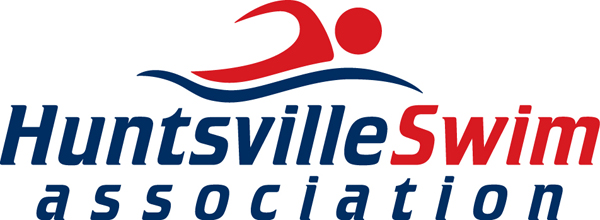 Blue Group Information: 2017-2018IntroductionWhat to expect from Blue GroupBlue Group is a YEAR round training group. If you do not plan on swimming in BLUE group all year then you must schedule a meeting with Coach Ben to decide which group at HSA would be a better fit for you as an athlete. Swimming in Blue Group means you have committed to swimming a minimum of 4 (four) practices each week, one of those required practices is Saturday. Saturday workouts will begin in September. If you are unable to swim 4 times each week you must schedule a meeting with Coach Ben to decide which group at HSA would be a better fit for you as an athlete. Remember 4 is the minimum, you can do more.coachben@swimhsa.org256-270-9255 OfficeSwimmer ExpectationsDo your best in every workout! Get better every day!RespectR: Represent yourself, your family, and your team with classE: Elevate others around you through a positive attitudeS: Seize the moment every day.P: Perform to your best ability every dayE: Encourage your teammates through your words and actionsC: Concentrate on the task at handT: Teach younger teammates the right way to do thingsEquipment Water bottle, stroke maker or TYR hand paddles, TYR Jr. pull buoy, fins, Jr. Kick board (no full size boards), mesh bag, TYR or Ylon-a snorkels,  running shoes, speed jump rope and appropriate dryland clothes. You have until September 5th to have this equipment.  If your swimmer suffers from asthma and has an inhaler or other breathing aid, they need to bring it to the pool in a plastic bag and keep it in their wet bag with their equipment so they will have it if needed.  Swimmers need to have all equipment listed by September 5th. All items can be purchased at First Place.All listed equipment are needed every DAY until further notice (Bring them NO MATTER WHAT!)Only HSA Team Caps at practice – Need a cap? See Coach BenHSA suits and caps will be worn at regular season meets (unless given specific permission to wear tech suit or dome cap)Tech suit and dome cap appropriate meets: High School regionals and State Meets, Junior Nationals, December Invite – NAC Trials and Finals/Tupelo, Southeastern Championships, Auburn Trials Finals, NCSA Juniors.Meet participationSpecific to each swimmers personal goal’s. One meet per month is expected.  If you plan to limit your travel for meets I highly recommend your athlete discuss with Coach Ben what meets he would put as a higher priority. SES Championships is expected for those qualified. All swimmers who qualify for a meet should make every attempt to attend the meet.  You have earned the opportunity so take advantage of it. ALL SWIMMERS ATTEND TEAM WARM UP if you are swimming in the meet regardless of the # of events you will swim, the distance of your races or if your event is not near the beginning of the session, you need to attend the team warm up!!  If you have questions ask Coach Ben.Prelims and Finals – you are expected to attend all sessions of the meet even if you do not make finals. You should warm up at every session of the meet as if you are swimming in a championship final. *Missing a Thursday or Friday night session for travel is ok, missing Sunday evening finals session is ok if you have taken care of all the necessary duties. I.E. scratch all your events at the clerk of course (no matter how far from the final heat you are), and notified your coach that you will not be staying. Relay participation – Relays are always a coach’s decision.Swimmers who represent HSA in relays will not be charged for relays.If your swimmer wishes to be on a relay they must be present at the session where relays are contested. The only way to guarantee you can be considered for a relay is to be at the pool on time. Take ownership of your swimming: See your coach before your event to tell them what you intend to do during your race to advance towards your goal.See your coach after your event and give a self-evaluation of the race.Don’t be afraid to be challenged by swimming different events in-season. Blue group swimmers are expected to swim all IMX/ Age appropriate events. Stepping stones to your long term goals are achieved during in-season meetsStroke and strategy changes are made during in season meets and practice  Before leaving a session or a meet always check in with your coach, especially at trials and finals meets!Set yourself up for successSet yourself up for meet success with great practice attendance, effort, performance and attitude!Get in and race, do not get comfortable being behind someoneLearning to swim fast tiredIn season meets are an opportunity to challenge and exceed your physical and mental limitationsIn season meets give you a clue of where you are in the path towards your goalsLearning to swim as a teamWear your HSA team gear to meets. Shirts, shorts, hats, parkas, suits, caps (Not random fashions) Encouraging teammates – ACTUALLY CHEER THEM ON!Learning to swim fast restedKnowing you are ready as opposed to hoping you are readyGoal settingIndividualSee attached goal sheetsDefining the coach-swimmer relationshipMy primary objective is to give you the opportunity to reach your goals, and help keep you focused on those goals throughout the season.The swimmers primary responsibility is to take ownership of their swimming. This group is designed to help you achieve your goals and get to the next level.  Your attitude and effort to reach those goals should match that!Define the process of reaching your goals: “The mind controls the body, and the mind is unlimited.”  Your goals are a journey.  The goal sheet will help you define the path you take to reach those goals.  Practice expectationsThe work you do year round, will define your Championship meets in December, February and March.All Blue groupers must attend a minimum of 4 (four) workouts each week.YOU WILL WORK HARD! “If you train hard you will have an advantage of everyone you race and you will be hard to beat!”The end of the season will be defined by the work you put in early in the season. No matter the reason, if you miss practice, you missed practice. No Matter the reason if you sit out or miss during a set you did not complete the set. There is no Try, only Do or Do Not. Make the decision to DO!Do NOT self-taper. If coming to practice is so exhausting that you think you need to stay home then you have not prepared and the race is already lost. If you live far away and certain practices aren’t makeable, what is your plan to do the work on your own?  Take ownership of your swimming, be proactive and deliberate! Work with me to make your season a success.Weather Cancellations – If you can safely make it to practice you should do so. If HSA or the Nat staff decides to close the facility we will make all efforts to let you know. If not then you should come to practice. We may be delayed but will use what available practice time we have. Fall/Winter CalendarSee websiteDry-land focus this fall/winterAerobic exercise, Running will be a part of thisFlexibility and body stabilityBody weight  exercises and elements that translate to explosive strength and power in swimming Practice StructureDynamic Warm-up/StretchingWarm-upUsing a constant warm-up structure to ensure you will know you are warmed upThe importance of getting to practice on time and into the water on time. The importance of practicing with purpose and intelligenceDo not just swim laps; every set is an opportunity to get better.You must bring energy and focus every day!Learning to prevent and heal injury by stretching, band work, and icingAppropriate stretching and dynamic warm up. This is an area that you must be prepared to handle individually and be self-motivated.If Pain or injury persists do something about it. Make an appointment to see a doctor at sports Med.Rehab exercises should be done before and after workout when possible.  We should not have anyone sitting on deck.  Move UpsGroup move ups and placement are at Coaches discretion. Swimmers will only be promoted if they earn the opportunity to move up. The ability to meet practice requirements for attendance, practice effort, performance and attitude will all be considered when making promotion decisions.Priority 1 when being considered for move up is Attendance. If you cannot make Blue Group attendance requirements you will not be considered for move up. Priority 2 practice performance and effort. To be considered for move ups swimmers must be able to complete and make sendoff requirements consistently to be considered for move up.Swimmer Log and Self-EvaluationYou should give a self-evaluation of your workout each practice. Bring to practice and check with your coach. Does your Coach’s evaluation of the same practice look like yours?See the example below. If you do not like this one make your own that includes the criteria below, use a note book or whatever you feel will make it easy enough for you to use. 

Name: 		Due back Saturday Sept. 10, 2016E-mail that you look at: 	                                                                                   Cell #: 		                                                                                                               Texts:     Y      N (Circle One)`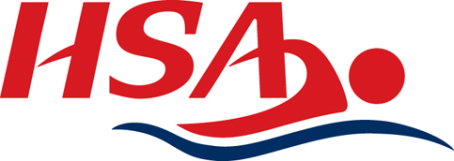 2017-2018 Short Course Goal Sheet“I think goals should never be easy, they should force you to work, even if they are uncomfortable at the time.”  Michael PhelpsThese needs to be done by the BLUE GROUP SWIMMER, parents should assist in gathering data to help set goals. You should be able to set a goal time for every event listed. Your Current Best time is the Best Short Course time you have achieved do not use Converted times. Setting goal times is EZ.  Tackling the problem of figuring out what you actually have to do on each 50, 100, 200, or 500 to obtain that goal are where your work begins.  That is the task you are given here.  Look at previous races, how you split them, how you want to swim each race, and then figure out how to make the math of the splits work.  Use the table above to list specific split times for each race.  The 100’s should be the first 50 and your goal time.  The 200’s should be all four 50’s listed.  The 400 IM should be each 100 split.  The 500 should be each 100.  The 1000 should be each 200.  The 1650 should be each 550.  Use things like Southeastern cuts, Stepping Stone Cuts, Sectional Cuts, High School State Cuts and USA-Swimming 4 year averages.  If you have questions let me know.On the back of this page: Write down the number of practices that you plan to attend each week. This will be your practice attendance goal.  Remember 4 is the minimum. Write down which meets you plan to attend. My Parents and I have read and understand the expectations required of a Blue Group FamilySwimmer Signature: ____________________________	Parent Signature: ____________________________DateDayAM or PMTotal YardageTotal Dryland TimeMain setComments on Main SetRate Overall Performance
EventCurrent Best TimeGoal TimeSplit 1Split 2Split 3Split 4Split 550 FR---------------------------------------------100 FR--------------------------200 FR---------500 FR1000 FR1650 FR------------------50 BA*----------------------------------------------------100 BA------------------------------200 BA-----------50 BR*----------------------------------------------------100 BR------------------------------200 BR-----------50 FY*--------------------------------------------------100 FY---------------------------200 FY---------200 IM----------400 IM----------